ИЗВЕЩЕНИЕ О ПРОВЕДЕНИИ ОТКРЫТОГО АУКЦИОНА НА ПРАВО ЗАКЛЮЧЕНИЯ ДОГОВОРА НА РАЗМЕЩЕНИЕ ОСТАНОВОЧНОГО КОМПЛЕКСА (АВТОПАВИЛЬОНА) С ТОРГОВОЙ ПЛОЩАДЬЮостановка общественного транспорта «1000 мелочей»                                                                                                                         Приложение 1                                                                                                к извещениюТребования к остановочным комплексам с торговой площадью (автопавильонам)  (далее – остановочный комплекс)1. Остановочный комплекс должен быть изготовлен в заводских условиях в соответствии с эскизным проектом, согласованным с приемочной комиссией, и установлен в соответствии со строительными нормами и правилами, ГОСТами, правилами устройства электроустановок, техническими регламентами и другими нормативными актами, содержащими требования для конструкций данного типа.Хозяйствующий субъект имеет право до заключения договора на размещение нестационарного торгового объекта обратиться в уполномоченный орган для согласования эскизного проекта.2. Остановочный комплекс должен соответствовать требованиям санитарных норм и правил (в том числе требованиям к освещенности, электромагнитному излучению). Установка остановочного комплекса должна соответствовать требованиям нормативных актов по безопасности дорожного движения.3. Остановочный комплекс должен соответствовать типовым эскизным проектам, приведенным в приложении №2 к извещению, а также требованиям градостроительных регламентов, строительных, экологических, санитарно-гигиенических, противопожарных и иных правил, нормативов.Размещение иных типов остановочных комплексов не допускается.4. Остановочный комплекс должен соответствовать следующим требованиям:1) устройство зоны для ожидания общественного транспорта не менее 30% от общей площади автопавильона;2) в остановочном комплексе должны быть предусмотрены: помещение для размещения биотуалета и умывальника; освещение пассажирского тамбура и посадочной площадки; урны для сбора мусора в количестве не менее двух штук; доска для бесплатных объявлений площадью не менее двух квадратных метров;3) остановочный комплекс должен быть оснащен электронным табло, позволяющим выводить информацию о расчетном времени прибытия общественного транспорта, подключенным к системе GSM, информационно-телекоммуникационной сети "Интернет" с обеспечением ее беспрерывной работы;4) посадочная площадка и остановочный павильон должны быть адаптированы для нужд маломобильных групп населения (а именно: отсутствие перепада высот, возможность доступа в торговую часть павильона инвалида-колясочника, для категории слепых, слабовидящих визуальная информация с электронного табло должна быть продублирована звуковым (речевым) оборудованием);5) остановочный комплекс должен быть оснащен камерами наружного видеонаблюдения.5. Остановочный комплекс должен изготавливаться из материалов, указанных в приложении 3 к положению о размещении нестационарных торговых объектов на территории города Сургута.6. Остановочный комплекс должен иметь вывеску с информацией о специализации объекта, наименовании хозяйствующего субъекта, режиме работы.7. На главном фасаде остановочного комплекса должно быть размещено название остановки общественного транспорта, соответствующее согласованному в установленном порядке эскизному проекту.8. На главном фасаде остановочного комплекса должно быть предусмотрено место для размещения муниципальным казенным учреждением "Дирекция дорожно-транспортного и жилищно-коммунального комплекса" таблички с информацией о расписании автобусов, ответственность за сохранность которой несет хозяйствующий субъект.9. Не допускается размещение в пассажирском тамбуре и на прилегающей к остановочному комплексу территории дополнительных конструкций и оборудования, не предусмотренных эскизным проектом, а также рекламных носителей.10. В процессе эксплуатации остановочного комплекса не допускается уменьшение пассажирского тамбура.11. Предусмотреть обустройство остановочной площадки. Выделять для этих целей необходимые лимиты, фонды, ассигнования.12. Остановочный комплекс подлежит замене на новый не реже одного раза в 10 лет.                                                                                                                         Приложение 2                                                                                                к извещениюТиповой эскизный проект остановочного комплекса с торговой площадью (автопавильона)Главный фасад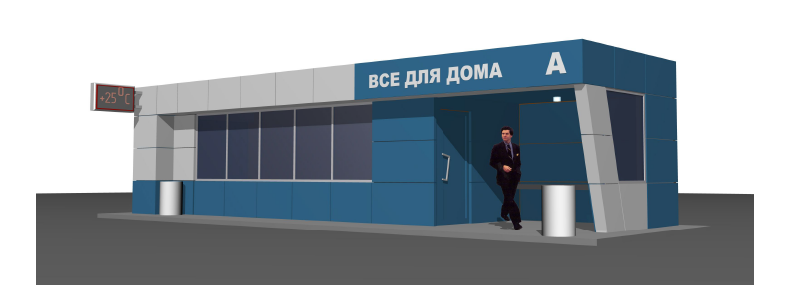 "Главный фасад 1"                                                         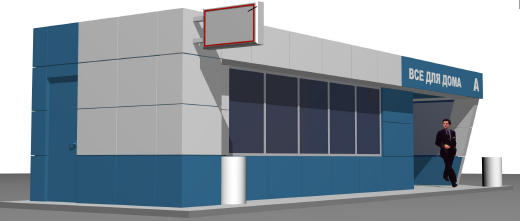 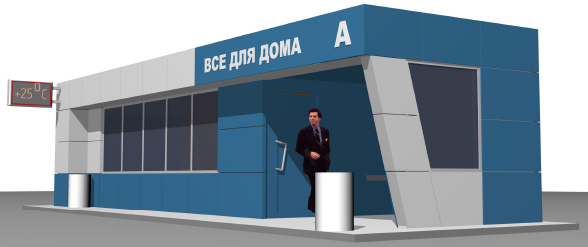 "Главный фасад 2"                                                         "Главный фасад 3"План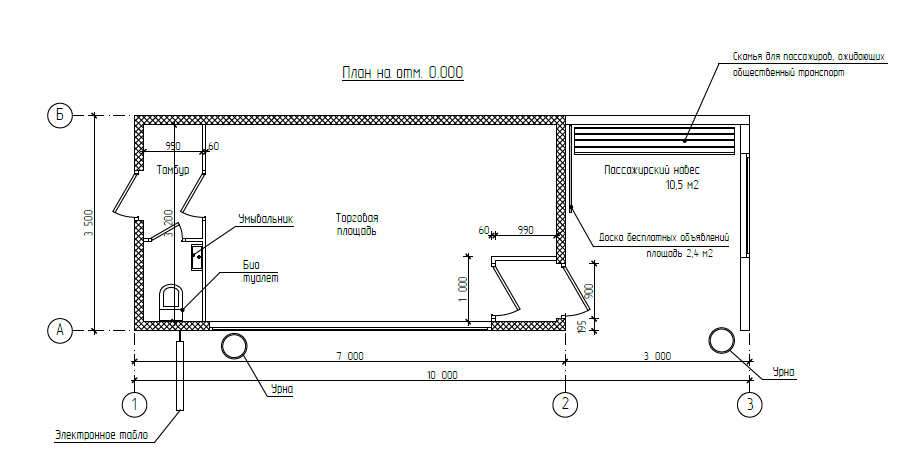  Приложение 3                                                                                                к извещениюВедомость отделочных материалов остановочных комплексов с торговой площадью (автопавильонов)Примечания:1. Зона ожидания должна составлять не менее 1/3 павильона.2.При отделке фасадов предусматривать использование современных сертифицированных материалов, отвечающих санитарно-гигиеническим требованиям, нормам противопожарной безопасности, имеющих качественную и прочную окраску, отделку и не изменяющих своих эстетических и эксплуатационных качеств в течение всего срока эксплуатации.Документация об открытом аукционе на право заключения договора на размещение остановочного комплекса (автопавильона) с торговой площадью 35 кв. метров, назначение: торговое, расположенного по адресу: Тюменская область, Ханты-Мансийский автономный округ – Югра, город Сургут, микрорайон 17, проспект Ленина,28,  остановка общественного транспорта «1000 мелочей»1. Организатор аукционаМуниципальное казенное учреждение «Дирекция дорожно-транспортного и жилищно-коммунального комплекса».Адрес: Тюменская область, ХМАО – Югра, г. Сургут, ул. Федорова, д. 5/3, каб. 319.Телефоны: 26-83-49, 26-85-64, 26-86-93, 26-86-99, факс 26-86-87, 26-83-49.E-mail: kutepova_yu@adsurgut.ru2. Предмет аукциона2.1. На аукцион выставляется право на заключение договора на размещение остановочного комплекса (автопавильона) с торговой площадью: - место размещения: Тюменская область, Ханты-Мансийский автономный округ – Югра, город Сургут, микрорайон 17, проспект Ленина,28,  остановка общественного транспорта «1000 мелочей»;- площадь объекта: 35 кв. метров;- тип, специализация объекта: торговая;2.2. Срок размещения –  5 лет;3. Порядок подачи заявок на участие в аукционе3.1. Заявка на участие в аукционе подается:- юридическими лицами и индивидуальными  предпринимателями по форме согласно приложению № 1 к документации об аукционе.Заявка на участие в аукционе составляется в двух идентичных  экземплярах, которые регистрируются уполномоченным представителем  организатора аукциона, и  один экземпляр  заявки с указанием даты, времени и регистрационного номера передается заявителю.Заявка оформляется либо на одном листе с двухсторонней печатью  текста, либо на двух листах, которые должны быть прошиты, пронумерованы и опечатаны.В приложении к заявке указывается фактически предоставленные заявителем документы с указанием количества  листов в каждом документе. Прилагаемые документы, состоящие из двух и более листов, должны быть прошиты, пронумерованы  и опечатаны. Документы оформленные ненадлежащим образом  не принимаются и не регистрируются.К заявке на участие  в аукционе  должны быть приложены следующие  документы:1)  учредительные документы юридического лица;2) копия документа, удостоверяющего личность заявителя – индивидуального предпринимателя или его представителя, представителя юридического лица;3) документ, удостоверяющий полномочия представителя заявителя                   в случае подачи заявления представителем заявителя (в случае если от имени юридического лица действует лицо, имеющее право действовать без доверенности, предоставление указанного документа не требуется).3.2. Организатор аукциона регистрирует заявку на участие в аукционе в день ее поступления.        3.3. Срок принятия заявок на участие в аукционе начинается со дня,  следующего за днем размещения извещения о проведении аукциона на официальном портале Администрации города в информационно-телекоммуникационной сети «Интернет» (www.admsurgut.ru) и завершается за пять календарных дней до дня проведения аукциона на право заключения договора на размещение остановочного комплекса (автопавильона) с торговой площадью, по адресу уполномоченного органа. Время приема заявок ежедневно с 09 час 00 мин до 12 час 00 мин, кроме субботы, воскресенья и праздничных дней. Заявка на участие в аукционе, поступившая по истечении срока приема заявок, возвращается заявителю в день ее поступления.3.4. Заявитель вправе подать только одну заявку на участие в аукционе в отношении одного предмета аукциона (лота)Заявки, к которым не приложены необходимые документы, не принимаются и не регистрируются.3.5. Заявитель имеет право отозвать принятую организатором аукциона                заявку на участие в аукционе до дня окончания срока приема заявок, уведомив об этом в письменной форме организатора аукциона.3.6. Извещение о проведении аукциона является публичной офертой, а подача заявки на участие в аукционе считается её акцептом.4. Форма, сроки и порядок оплаты по договору4.1. Начальная (минимальная) цена договора составляет – 31354 (тридцать одна тысяча триста пятьдесят четыре) рубля 96 копеек без учета налога на добавленную стоимость. Расходы по содержанию имущества хозяйствующий субъект несет самостоятельно согласно фактическим затратам.4.2. Величина повышения начальной цены договора («шаг аукциона») составляет 10 % от начальной цены договора – 3 135 (три тысячи сто тридцать пять) рублей 50 копеек.4.3. Оплата по договору производится равными частями ежеквартально                             в следующие сроки: I квартал – до 05.04, II квартал – до 05.07, III квартал –                        до 05.10, IV квартал – до 05.12. Оплата по договору за квартал, в котором                       прекращается договор, вносится не позднее дня прекращения договора.4.4. Уполномоченный орган вправе изменять размер платы за размещение объекта в одностороннем порядке, при этом размер платы за размещение объекта не может быть пересмотрен в сторону уменьшения.5. Требования к участникам аукционаУчастником аукциона может быть любое юридическое лицо независимо от организационно-правовой формы, формы собственности, места нахождения, а также места происхождения капитала, в том числе индивидуальный предприниматель.6. Основания отказа к участию в аукционе Заявитель не допускается к участию в аукционе в следующих случаях:1) несоответствие заявки на участие в аукционе требованиям аукционной документации;2) непредставление для участия в аукционе документов, предусмотренных пунктом 3 настоящей документации являющихся обязательными;3) отсутствие в Едином государственном реестре юридических лиц, Едином государственном реестре индивидуальных предпринимателей сведений о заявителе;4) при наличии задолженности по налогам, сборам и иным обязательным платежам в бюджеты бюджетной системы Российской Федерации, в том числе                  в государственные внебюджетные фонды, срок исполнения по которым наступил               и в соответствии с законодательством Российской Федерации;5) деятельность заявителя приостановлена в порядке, предусмотренном                Кодексом Российской Федерации об административных правонарушениях;6) заявитель находится в процессе реорганизации, ликвидации, банкротства.7. Рассмотрение заявок  на участие в аукционеОрганизатор аукциона рассматривает поступившие заявки на участие в аукционе в течение семи календарных дней со дня истечения срока приема заявок и подписывает протокол рассмотрения заявок на участие в аукционе по адресу организатора аукциона.8. Дата, время и место проведения аукционаАукцион состоится «19» декабря 2018 г. в 15 час 00 мин по адресу организатора аукциона.9. Срок заключения договора аренды по итогам аукциона9.1. В течение пяти рабочих дней со дня проведения аукциона направляет победителю аукциона или единственному принявшему участие в аукционе его участнику два экземпляра подписанного проекта договора на размещение остановочного комплекса (автопавильона) с торговой площадью с включением в него цены договора, предложенной победителем. При этом размер платы по договору на размещение нестационарного торгового объекта определяется в размере, предложенном победителем аукциона, или, в случае заключения  указанного договора с единственным принявшим участие в аукционе его участником устанавливается в размере, равном начальной цене предмета аукциона.9.2. В случае если в течение 30-ти календарных дней со дня размещения                протокола о результатах аукциона на официальном портале победитель аукциона не представил подписанный им проект договора, организатор аукциона заключает указанный договор с участником аукциона, который сделал предпоследнее предложение о цене предмета аукциона (лота).9.3. При заключении и исполнении договора изменение условий договора, указанных в документации об аукционе, по соглашению сторон и в одностороннем порядке не допускается.10. Осмотр места размещения на размещение остановочного комплекса (автопавильона) с торговой площадьюПроведение осмотра осуществляется каждый понедельник с 14 часов 00 минут до 17 часов 00 минут.Контактное (ые) лицо (а) для осуществления осмотра места предназначенного на размещение остановочного комплекса (автопавильона) с торговой площадью1. Кутепова Ярина Юрьевна, тел. +7 (3462) 26-83-4911. Срок для отказа организатора от проведения аукционаОрганизатор аукциона вправе отказаться от проведения аукциона, но не позднее чем за пять дней до даты окончания срока подачи заявок на участие в аукционе. Извещение об отказе от проведении аукциона размещается на официальном портале в течение одного дня c даты принятия решения об отказе от проведения аукциона.12. Порядок предоставления документации об аукционеДокументация об аукционе размещена на официальном портале Администрации города www.admsurgut.ru. Документация об аукционе предоставляется на основании письменного заявления любого заинтересованного лица, поданного по адресу: Тюменская область, ХМАО – Югра, г. Сургут, ул. Федорова, д. 5/3, каб. 319, в течение двух рабочих дней с момента подачи заявления.13. Порядок предоставления разъяснений положений документации об аукционеЛюбое заинтересованное лицо вправе направить в письменной форме организатору аукциона запрос о разъяснении положений документации об аукционе. В течение двух рабочих дней с даты поступления указанного запроса организатор аукциона направляет в письменной форме разъяснения положений документации об аукционе, если указанный запрос поступил к нему не позднее чем за три рабочих дня до даты окончания срока подачи заявок на участие в аукционе.14. Наличие ограничений по допуску к участию в аукционеНет ограничений.Приложение:1. Заявка на участие в аукционе (для юридического лица, индивидуального предпринимателя).2. Проект договора на размещение остановочного комплекса (автопавильона) с торговой площадью на территории города СургутаПриложение № 1 к документации об аукционеОрганизатору аукциона – в муниципальное казенное учреждение «Дирекция дорожно-транспортного и жилищно-коммунального комплекса»ЗАЯВКА НА УЧАСТИЕ В АУКЦИОНЕ(для юридического лица, индивидуального предпринимателя осуществляющего торговую деятельность)«___» __________201___ г.________________________________________________________________________,          (полное (фирменное) наименование юридического лица или фамилия, имя, отчество индивидуального предпринимателя)именуемый далее Заявитель, в лице _________________________________________                                                                                                                     (фамилия, имя, отчество, должность)____________________________________________, действующего на основании ____________________________________________,   принимая решение об участии в аукционе на право размещения остановочного комплекса (автопавильона) с торговой площадью:______________________________________________________________________________________________________________________________, обязуюсь:соблюдать условия аукциона, содержащиеся в извещении о проведении аукциона, размещенном на официальном портале www.admsurgut.ru в случае признания победителем аукциона заключить договор на размещение остановочного комплекса (автопавильона) с торговой площадью  в течение  30 календарных дней, Адрес и банковские реквизиты Заявителя ________________________________________________________________________Телефоны ___________________________________________________________+___ПРИЛОЖЕНИЯ: Согласно раздела 3 Порядок подачи заявок на участие в аукционе 1.2.Руководитель Заявителя (Заявитель):___________________     (М.П.)                           (подпись)                  «___»___________ 201 ___ г.Заявка принята Организатором аукциона:час ___ мин _____ «_____» ____________201 ____ г. за № ______Подпись уполномоченного лица  Организатора аукциона____________________Договор № ______на размещение остановочного комплекса (автопавильона) с торговой площадьюна территории города Сургутаг. Сургут                                                                                       «__»________20__г.Муниципальное казенное учреждение «Дирекция дорожно-транспортного и жилищно-коммунального комплекса», действующая от имени муниципального образования городской округ город Сургут, в лице ______________________, действующего на основании Устава_____________________________________, именуемая(ое) в дальнейшем «уполномоченный орган», с одной стороны,                    и ________________________________________________________________________(наименование организации, фамилия, имя, отчество (при наличии) индивидуального предпринимателя)в лице __________________________________________________________________, (должность, фамилия, имя, отчество (при наличии))действующего на основании _______________________________________________,именуемое(ый) в дальнейшем «хозяйствующий субъект», с другой стороны,                  по результатам проведения аукциона на право заключения договора на размещение остановочного комплекса (автопавильона) с торговой площадью на территории города Сургута и на основании протокола о результатах аукциона от ___________ № __________ заключили настоящий договор (далее – договор) о нижеследующем:I. Предмет договора1. Уполномоченный орган предоставляет хозяйствующему субъекту право на размещение нестационарного торгового объекта: остановочный комплекс с торговой площадью (автопавильон), характеристики которого указаны в пункте 2 раздела I договора (далее – объект), а хозяйствующий субъект обязуется разместить объект в соответствии со схемой размещения нестационарных торговых объектов на территории города Сургута (далее – схема размещения) и уплатить плату за его размещение в порядке и сроки, установленные договором.2. Объект имеет следующие характеристики:- место размещения: ______________________________________________;- площадь объекта ________________________________________________;- тип, специализация объекта _______________________________________.3. Срок действия настоящего договора с «____» ___________ 20___ года               по «____»___________ 20___ года.II. Права и обязанности сторон1. Уполномоченный орган имеет право:1.1. На беспрепятственный доступ на территорию объекта с целью                             его осмотра на предмет соблюдения условий договора.1.2. В случае неисполнения или ненадлежащего исполнения хозяйствующим субъектом обязанностей, предусмотренных договором, направлять                хозяйствующему субъекту письменное уведомление о необходимости                           устранения выявленных нарушений условий договора с указанием срока их устранения. Уведомление уполномоченного органа направляется хозяйствующему субъекту по почте заказным письмом с уведомлением о вручении по адресу хозяйствующего субъекта, указанному в договоре, либо посредством факсимильной связи, либо по адресу электронной почты, либо с использованием иных средств связи и доставки, обеспечивающих фиксирование данного уведомления и получение уполномоченным органом подтверждения о его вручении хозяйствующему субъекту.Датой надлежащего уведомления признается дата получения уполномоченным органом подтверждения о вручении хозяйствующему субъекту данного уведомления или дата получения уполномоченным органом информации                         об отсутствии хозяйствующего субъекта по его адресу, указанному в договоре.2. Уполномоченный орган обязан:В случае внесения изменений в схему размещения по инициативе уполномоченного органа, повлекших невозможность дальнейшего размещения                   объекта в указанном месте, уполномоченный орган уведомляет в письменной форме хозяйствующий субъект в течение пяти рабочих дней после издания                  постановления Администрации города о внесении изменений в схему размещения о невозможности дальнейшего размещения объекта с разъяснением                     причин исключения места из схемы размещения, предлагая иные варианты                  размещения.3. Хозяйствующий субъект имеет право:3.1. С соблюдением требований действующего законодательства Российской Федерации, Ханты-Мансийского автономного округа - Югры, муниципальных правовых актов и условий договора размещать объект на земельном участке, муниципальном имуществе (части автомобильной дороги), необходимом для его размещения.3.2. Передать нестационарный торговый объект в аренду, безвозмездное пользование третьим лицам с предварительным письменным уведомлением уполномоченного органа при условии сохранения арендатором специализации нестационарного торгового объекта. При этом хозяйствующий субъект несет ответственность за соблюдение условий договора арендатором (иным пользователем). Совершение арендатором (иным пользователем) нестационарного торгового объекта действий, являющихся основанием для досрочного расторжения договора в одностороннем порядке в соответствии с пунктом 2 раздела V настоящего договора, влечет расторжение настоящего договора в одностороннем порядке. Передача нестационарного торгового объекта в аренду, безвозмездное пользование третьим лицам без предварительного письменного уведомления уполномоченного органа является основанием для расторжения договора в судебном порядке.4. Хозяйствующий субъект обязан:4.1. Разместить на земельном участке, муниципальном имуществе (часть автомобильной дороги) объект в соответствии с характеристиками, установленными пунктом 2 раздела I договора и соответствующий требованиям, установленным в приложении 1 к настоящему договору.4.2. Содержать объект в зоне санитарной ответственности в соответствии             со схемой размещения объекта и содержания прилегающей территории, определенной в приложении 3 к настоящему договору, в надлежащем санитарном                         и техническом состоянии в соответствии с приложением 2 к настоящему договору, противопожарном состоянии. Осуществлять содержание объекта за счет собственных финансовых средств.Надлежащее состояние внешнего вида нестационарного торгового объекта: остановочного комплекса (автопавильона) подразумевает: - целостность конструкций; - отсутствие механических повреждений; - наличие покрашенного каркаса; - отсутствие ржавчины и грязи на всех частях и элементах конструкций; - отсутствие на всех частях и элементах наклеенных объявлений, посторонних надписей, изображений и других информационных сообщений; - подсветку в темное время суток в соответствии с графиком работы уличного освещения.4.3. Заключить со специализированными коммунальными службами                    (эксплуатационными и другими предприятиями) договоры на оказание услуг,                         необходимых для эксплуатации и содержания объекта в соответствии с номенклатурой, согласно приложению №2 к договору и представить копии                       в уполномоченный орган.4.4. Своевременно вносить плату за размещение объекта согласно условиям договора.4.5. Обеспечить надлежащее содержание объекта и прилегающей территории в соответствии с номенклатурой обязательных работ по содержанию                        и ремонту объекта, а также содержанию прилегающей территории, являющейся приложением 2 к настоящему договору.4.6. При размещении объекта и его использовании соблюдать условия договора и требования, предусмотренные законодательством Российской Федерации, Ханты-Мансийского автономного округа – Югры, муниципальными правовыми актами в области обеспечения санитарно-эпидемиологического благополучия населения, охраны окружающей среды, пожарной безопасности, ветеринарии, и иные требования.4.7. В случае неисполнения или ненадлежащего исполнения своих обязательств по договору уплатить уполномоченному органу неустойку в порядке, размере и сроки, установленные договором.4.8. Выполнять согласно требованиям соответствующих служб условия эксплуатации подземных и надземных коммуникаций, беспрепятственно допускать на используемую часть земельного участка, муниципального имущества (часть автомобильной дороги) соответствующие службы для производства работ, связанных с их ремонтом, обслуживанием и эксплуатацией, не допускать занятие, в том числе временными сооружениями, коридоров инженерных сетей и коммуникаций, проходящих через используемую часть земельного участка.4.9. Не нарушать права и законные интересы землепользователей смежных земельных участков.4.10. В случаях изменения наименования, юридического адреса, контактных телефонов, а также изменения банковских и иных реквизитов письменно уведомить об этом уполномоченный орган в течение двухнедельного срока.4.11. Не допускать изменения характеристик объекта, установленных                    пунктом 2 раздела I настоящего договора.4.12. В случае расторжения договора либо одностороннего отказа уполномоченного органа от исполнения договора в течение тридцати календарных дней со дня расторжения договора произвести демонтаж и вывоз объекта, а также привести часть земельного участка, муниципального имущества (часть автомобильной дороги), которая была занята объектом и/или являлась необходимой для его размещения и/или использования, в первоначальное состояние (с вывозом отходов и благоустройством соответствующей территории).4.13. Осуществлять в нестационарном торговом объекте деятельность в соответствии со специализацией, указанной в договоре. Изменение специализации нестационарного торгового объекта допускается по согласованию с уполномоченным органом путем внесения соответствующих изменений в договор с последующим внесением изменений в схему размещения.III. Плата за размещение1. Цена договора определена по результатам аукциона (в соответствии                       с порядком (методикой) расчета начальной цены предмета аукциона и размера платы по договору на размещение нестационарного торгового объекта на территории города Сургута – если аукцион признан несостоявшимся), и составляет:_________________ (_____________________) руб. – квартал;_________________ (_____________________) руб. – год.2. Оплата по договору производится равными частями ежеквартально                               в следующие сроки: I квартал – до 05.04, II квартал – до 05.07, III квартал –                       до 05.10, IV квартал – до 05.12. Оплата по договору за квартал, в котором                      прекращается договор, вносится не позднее дня прекращения договора.Если договор вступает в силу не с начала квартала, оплата рассчитывается пропорционально за количество дней квартала, в котором заключен договор.Внесение платы за размещение объекта в бюджет города Сургута осуществляется путем перечисления безналичных денежных средств по следующим                 реквизитам:3. Хозяйствующий субъект самостоятельно вносит плату по договору.                         В платежных документах хозяйствующий субъект указывает назначение (наименование) платежа (код бюджетной классификации), номер и дату договора                     на размещение объекта, платежный период, виды платежа (плата, неустойка, штраф). Плата считается внесенной с момента поступления денежных средств                          на расчетный счет по реквизитам, указанным в пункте 2 раздела III настоящего договора.4. В случае изменения платежных реквизитов уполномоченный орган                 уведомляет об этом посредством публикации новых реквизитов в газете                       «Сургутские Ведомости» и на официальном портале Администрации города         с последующим представлением дополнительного соглашения хозяйствующему субъекту в срок не позднее 15-и дней с момента опубликования изменений            платежных реквизитов. 5. Неиспользование объекта на месте размещения не освобождает хозяйствующий субъект от уплаты платежей.6. Пересмотр цены договора на размещение объекта не производится. IV. Ответственность сторон1. В случае нарушения сроков внесения платы за размещение объекта, установленных договором, хозяйствующий субъект уплачивает уполномоченному органу неустойку из расчета 0,1% от размера просроченной платы за размещение объекта, установленной договором, за каждый календарный день просрочки                    внесения платы.2. В случае нарушения сроков демонтажа и вывоза объекта, а также приведения части земельного участка, муниципального имущества (часть автомобильной дороги), которая была занята объектом и/или являлась необходимой для его размещения и/или использования, в первоначальное состояние (с вывозом отходов и благоустройством соответствующей территории), установленных договором, хозяйствующий субъект уплачивает уполномоченному органу штраф в сумме 2 000 (две тысячи) рублей за каждый месяц нарушения срока и возмещает все причиненные этим убытки.3. Привлечение хозяйствующего субъекта к административной и иной                  ответственности в связи с нарушениями хозяйствующим субъектом действующего законодательства не освобождает его от обязанности исполнения своих обязательств по договору, в том числе при административной ответственности, в виде приостановления деятельности на определенный срок.4. Стороны освобождаются от ответственности за неисполнение обязательств по договору, если такое неисполнение явилось следствием действия непреодолимой силы: наводнения, землетрясения, оползня и других стихийных бедствий, а также войн. В случае действия вышеуказанных обстоятельств свыше двух месяцев стороны вправе расторгнуть договор. Бремя доказывания наступления форс-мажорных обстоятельств ложится на сторону, которая требует освобождения от ответственности вследствие их наступления.V. Изменение и расторжение договора1. Любые изменения и дополнения к договору оформляются дополнительным соглашением, которое подписывают обе стороны.2. Договор подлежит расторжению уполномоченным органом досрочно                     в одностороннем порядке в следующих случаях:1) если нестационарный торговый объект эксплуатируется без утвержденного акта приемочной комиссии, договор на размещение расторгается, а нестационарный торговый объект подлежит демонтажу силами хозяйствующего                       субъекта;2) неоднократного (два и более раз) выявления нарушений Правил благоустройства территории города Сургута, утвержденных решением Думы города от 26.12.2017 N 206-VIДГ, нарушений правил продажи этилового спирта, алкогольной и спиртосодержащей продукции, совершенных в нестационарном торговом объекте, подтвержденных вступившим в законную силу постановлением (решением) судьи, суда, органа, должностного лица, вышестоящего должностного лица по делу об административном правонарушении (о привлечении к административной ответственности);3) невнесения платы за размещение нестационарных торговых объектов               более трех месяцев подряд;4) принятия органом местного самоуправления следующих решений:- о необходимости ремонта и (или) реконструкции автомобильных дорог, если нахождение нестационарного торгового объекта препятствует осуществлению указанных работ;- об использовании территории, занимаемой нестационарным торговым объектом  остановочным комплексом (автопавильоном) для целей, связанных с развитием улично-дорожной сети, размещением остановок городского общественного транспорта, организацией парковочных мест и иных элементов благоустройства;5) неосуществления торговой деятельности в течение трех месяцев                            со дня подписания договора, а также непрерывно в течение трех месяцев                            в период срока действия договора;6) нарушения хозяйствующим субъектом установленной в предмете договора специализации;7) выявления несоответствия нестационарного торгового объекта остановочного комплекса (автопавильона) эскизному проекту (изменение внешнего вида, размеров, площади нестационарного торгового объекта в ходе его эксплуатации, возведение пристроек, надстройка дополнительных антресолей и этажей); 8) неисполнения хозяйствующим субъектом требований, установленных                в приложениях 1, 2 к настоящему договору.2.1. В случае досрочного расторжения договора уполномоченный орган направляет уведомление хозяйствующему субъекту о досрочном расторжении договора на размещение нестационарного торгового объекта остановочного комплекса (автопавильона)  не менее чем за один месяц до дня расторжения договора.2.2. В случае досрочного расторжения договора на размещение по основаниям, предусмотренным подпунктом 4 пункта 2 раздела V настоящего договора, уполномоченный орган обязан предложить хозяйствующему субъекту заключение договора на размещение нестационарного торгового объекта остановочного комплекса (автопавильона) на свободном месте, предусмотренном схемой (при наличии в схеме размещения планируемых для размещения мест), без проведения торгов на право заключения договора на размещение, на срок, равный оставшейся части срока действия досрочно расторгнутого договора на размещение. 3. Договор может быть расторгнут досрочно по соглашению сторон. Соглашение о расторжении договора подписывают обе стороны. В этом случае договор считается прекращенным в срок, установленный соответствующим                  соглашением о расторжении.VI. Прочие условия1. Все споры и разногласия, возникающие между сторонами по договору или в связи с ним, разрешаются путем направления соответствующих претензий.Все возможные претензии по договору должны быть рассмотрены сторонами, ответы по ним должны быть направлены в течение десяти календарных дней со дня получения такой претензии.2. В случае невозможности разрешения разногласий между сторонами                            в порядке, установленном пунктом 1 раздела VI настоящего договора,                            они подлежат рассмотрению в Арбитражном суде Ханты-Мансийского автономного округа – Югры.3. Взаимоотношения сторон, не урегулированные договором, регламентируются действующим законодательством.Приложения к договору: - требования к объекту – приложение 1;- номенклатура обязательных работ по содержанию и ремонту объекта остановочного комплекса (автопавильона) – приложение 2;- схема размещения объекта и содержания прилегающей территории –                приложение 3.VII. Платежные реквизиты сторонVIII. Подписи сторонПриложение 1 к договору от ____________ № _______Требованияк остановочным комплексам с торговой площадью (автопавильонам)(далее – остановочный комплекс)1. Остановочный комплекс должен быть изготовлен в заводских условиях в соответствии с эскизным проектом, согласованным с приемочной комиссией, и установлен в соответствии со строительными нормами и правилами, ГОСТами, правилами устройства электроустановок, техническими регламентами и другими нормативными актами, содержащими требования для конструкций данного типа.Хозяйствующий субъект имеет право до заключения договора на размещение нестационарного торгового объекта обратиться в уполномоченный орган для согласования эскизного проекта.2. Остановочный комплекс должен соответствовать требованиям санитарных норм и правил (в том числе требованиям к освещенности, электромагнитному излучению). Установка остановочного комплекса должна соответствовать требованиям нормативных актов по безопасности дорожного движения.3. Остановочный комплекс должен соответствовать типовым эскизным проектам, приведенным в приложении к положению о размещении нестационарных торговых объектов на территории города Сургута, а также требованиям градостроительных регламентов, строительных, экологических, санитарно-гигиенических, противопожарных и иных правил, нормативов.Размещение иных типов остановочных комплексов не допускается.4. Остановочный комплекс должен соответствовать следующим требованиям:1) устройство зоны для ожидания общественного транспорта не менее 30% от общей площади автопавильона;2) в остановочном комплексе должны быть предусмотрены: помещение для размещения биотуалета и умывальника; освещение пассажирского тамбура и посадочной площадки; урны для сбора мусора в количестве не менее двух штук; доска для бесплатных объявлений площадью не менее двух квадратных метров;3) остановочный комплекс должен быть оснащен электронным табло, позволяющим выводить информацию о расчетном времени прибытия общественного транспорта, подключенным к системе GSM, информационно-телекоммуникационной сети "Интернет" с обеспечением ее беспрерывной работы;4) посадочная площадка и остановочный павильон должны быть адаптированы для нужд маломобильных групп населения (а именно: отсутствие перепада высот, возможность доступа в торговую часть павильона инвалида-колясочника, для категории слепых, слабовидящих визуальная информация с электронного табло должна быть продублирована звуковым (речевым) оборудованием);5) остановочный комплекс должен быть оснащен камерами наружного видеонаблюдения.5. Остановочный комплекс должен изготавливаться из материалов, указанных в приложении 4 к положению о размещении нестационарных торговых объектов на территории города Сургута.6. Остановочный комплекс должен иметь вывеску с информацией о специализации объекта, наименовании хозяйствующего субъекта, режиме работы.7. На главном фасаде остановочного комплекса должно быть размещено название остановки общественного транспорта, соответствующее согласованному в установленном порядке эскизному проекту.8. На главном фасаде остановочного комплекса должно быть предусмотрено место для размещения муниципальным казенным учреждением "Дирекция дорожно-транспортного и жилищно-коммунального комплекса" таблички с информацией о расписании автобусов, ответственность за сохранность которой несет хозяйствующий субъект.9. Не допускается размещение в пассажирском тамбуре и на прилегающей к остановочному комплексу территории дополнительных конструкций и оборудования, не предусмотренных эскизным проектом, а также рекламных носителей.10. В процессе эксплуатации остановочного комплекса не допускается уменьшение пассажирского тамбура.11. Предусмотреть обустройство остановочной площадки. Выделять для этих целей необходимые лимиты, фонды, ассигнования.12. Остановочный комплекс подлежит замене на новый не реже одного раза в 10 лет.Приложение 2 к договору от ____________ № _______Номенклатура обязательных работ по содержанию и ремонту остановочных комплексов (автопавильонов) с торговой площадью Приложение 3 к договору от ____________ № _______Схемаразмещения объекта остановочного комплекса (автопавильона) и содержания прилегающей территории(оформляется в каждом конкретном случае)  1Уполномоченный орган на проведения аукционаМуниципальное казенное учреждение «Дирекция дорожно-транспортного и жилищно-коммунального комплекса»2Решение о проведении о проведении аукционаПриказ МКУ «ДДТиЖКК» от «08» ноября 2018 г. №213-д3Место, дата, время и порядок проведения аукционаАдрес: Тюменская область, ХМАО – Югра, г. Сургут, ул. Федорова, д. 5/3, каб. 319.«19» декабря 2018  г. в 15 ч  00 миноткрытый аукцион4О предмете аукциона (лоте), в том числе местонахождение, тип (вид),                целевое (функциональное) назначение, типовой эскизный проект нестационарного торгового объекта, площадь нестационарного торгового объекта, перечень требований, предъявляемых к параметрам, конструктивным характеристикам, внешнему виду, цветовому оформлению, материалам отделки фасадов предполагаемого к размещению нестационарного торгового объекта (при отсутствии типового эскизного проекта нестационарного торгового объекта);Право на размещение нестационарного торгового объекта остановочный комплекс с торговой площадью (автопавильон)- место размещения: Тюменская область, Ханты-Мансийский автономный округ – Югра, город Сургут, микрорайон 17, проспект Ленина,28, остановка общественного транспорта «1000 мелочей»;- площадь объекта: 35 (тридцать пять) кв.м;- тип, специализация объекта: торговая;- общая площадь должна составлять не более 80-и кв. метров для павильонов;- количество этажей – не более одного;- высота от уровня прилегающей территории – не более 3,5 метров;- высота внутренних помещений – не менее 2,5 метров;- наличие по периметру фасада объекта энергоэкономического источника света.  5О правилах проведения аукциона, в том числе о правилах определения победителя аукциона;Победителем аукциона признается участник аукциона, предложивший наибольший размер платы по договору на размещение нестационарного торгового объекта остановочного комплекса (автопавильона).6О сроке действия договора5 (пять) лет7О начальной цене предмета аукциона (годовая плата за размещение)31354(тридцать одна тысяча триста пятьдесят четыре) рубля 96 копеек8О «шаге аукциона»Шаг аукциона устанавливается в размере не менее десяти процентов от начальной цены предмета аукциона.9О форме заявки на участие в аукционе, порядке ее приема, об адресе места ее приема, о дате и времени начала и окончания приема заявок на участие в аукционе;Заявка на участие в аукционе подается:-юридическими лицами и индивидуальными  предпринимателями по форме согласно приложению № 1 к документации об аукционе.Заявка на участие в аукционе составляется в двух идентичных  экземплярах, которые регистрируются уполномоченным представителем  организатора аукциона, и  один экземпляр  заявки с указанием даты, времени и регистрационного номера передается заявителю.Заявка оформляется либо на одном листе с двухсторонней печатью  текста, либо на двух листах, которые должны быть прошиты, пронумерованы и опечатаны.В приложении к заявке указывается фактически предоставленные заявителем документы с указанием количества  листов в каждом документе. Прилагаемые документы, состоящие из двух и более листов, должны быть прошиты, пронумерованы  и опечатаны, документы, оформленные ненадлежащим образом, не принимаются и не регистрируются.К заявке на участие  в аукционе  должны быть приложены следующие  документы:1)  учредительные документы юридического лица;2) копия документа, удостоверяющего личность заявителя – индивидуального предпринимателя или его представителя, представителя юридического лица;3) документ, удостоверяющий полномочия представителя заявителя                   в случае подачи заявления представителем заявителя (в случае если от имени юридического лица действует лицо, имеющее право действовать без доверенности, предоставление указанного документа не требуется).10О сроке, в течение которого победитель аукциона обязан заключить  договор.В течение пяти рабочих дней со дня проведения аукциона направляет победителю аукциона или единственному принявшему участие в аукционе его участнику два экземпляра подписанного проекта договора на размещение нестационарного торгового объекта с включением в него цены договора, предложенной победителем. При этом размер платы по договору на размещение нестационарного торгового объекта определяется                  в размере, предложенном победителем аукциона, или, в случае заключения                 указанного договора с единственным принявшим участие в аукционе его участником устанавливается в размере, равном начальной цене предмета аукциона.ВнешниеконструктивныеэлементыМатериалотделки элементовЦветовоеоформление(колер)ПримечаниеКаркаскаркасная конструктивнаясистема, стальнойпрофиль, профильная труба различного сечения--Цокольсэндвич-панели, алюминиевые композитныепанели поэлементной сборкисиний либо зеленый цвет металлических частей-Верхняя панельдля размещениярекламысэндвич-панели, алюминиевые композитныепанелисиний либо зеленый цвет металлических частей-Стенытрехслойные сэндвич-панели, алюминиевые композитные панелипоэлементной сборки,утеплитель минераловатные плиты - 200 ммсерый цвет металлических частейне допускаетсяприменениекирпича,строительныхблоков, сайдингаОкна, витражипрофиль ПВХ, алюминиевый профиль, стеклопакет-стекло витринноеударостойкоебезосколочное(простое или тонированное)ДверьМеталлсерый цвет металлических частейглухаяодностворчатаяКрышапрофнастил оцинкованный, плоскаяс наружным водостокомсерый цвет металлических частей-Рекламно-информационное оформлениесэндвич панели, алюминиевые композитныепанелив тон основного цвета отделкиразмещаетсяна рекламномпарапетеУТВЕРЖДАЮДиректор МКУ «ДДТиЖКК»Вырвикишко В.Я.МП               (подпись)                                                                                          Приложение № 2 к документации об аукционеПроект договора на размещения остаточного комплекса (автопавильона) с торговой площадью по результатам аукционаПолучатель_________________________________________________ИНН/КПП_________________________________________________Расчетный счет_________________________________________________Банк_________________________________________________ОКТМО_________________________________________________БИК_________________________________________________КБК_______________________________________________________________________________(наименование уполномоченного органа)______________________________(наименование хозяйствующего субъекта)Место нахождения(юридический адрес): Место нахождения(юридический адрес): ______________________________              (наименование должности)______________________________              (наименование должности)_____________ / ________________           (подпись)           (Ф.И.О.)             _____________ / _______________           (подпись)                      (Ф.И.О.)              Описание выполняемых работПериодичность выполнения работ1. Зимнее содержание1. Зимнее содержание1.1. Очистка от снега и мусора пассажирского тамбураежедневно1.2. Очистка от снега и мусора в зоне санитарной ответственностиежедневно1.3. Очистка от снега крыши остановочного павильонадва раза в месяц1.4. Вывоз снега на специализированную свалку (полигон), вывоз мусора на полигон ТБОпо мере необходимости, но не реже одного раза в семькалендарных днейежедневно 1.5. Россыпь противогололедного материала (песок) на посадочной площадкеежедневно1.6. Очистка урн для сбора мусораежедневно1.7. Очистка от снега скамьи для ожиданияежедневно1.8. Очистка павильона от несанкционированной рекламы, объявлений и иной информации,размещенной вне досок для объявленийежедневно2. Летнее содержание2. Летнее содержание2.1. Очистка от мусора пассажирского тамбураежедневно2.2. Очистка от мусора в зоне санитарной ответственностиежедневно2.3. Подметание пассажирского тамбураежедневно2.4. Вывоз мусора на полигон ТБОежедневно2.5. Очистка урн для сбора мусораежедневно2.6. Мойка стен павильона и пассажирского тамбураежемесячно2.7. Покраска стен павильона и пассажирского тамбура при выявлении отслоения краскиодин раз в год2.8. Мойка скамьи для ожидания транспортаежедневно2.9. Очистка павильона от несанкционированной рекламы, объявлений и иной информации, размещенной вне досок для объявленийежедневно